Student Appeals Form Stage 2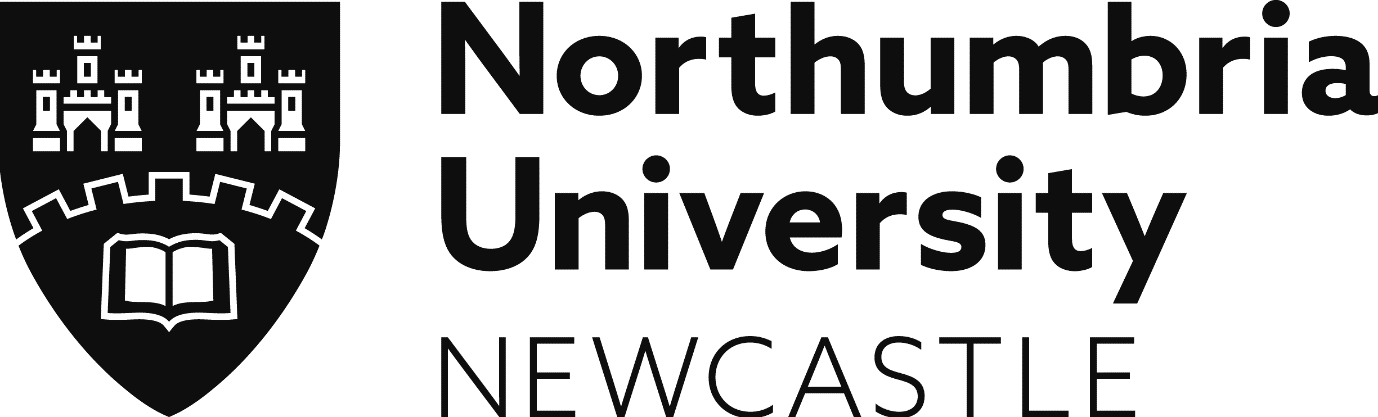 Examination Board Decisions This form should be used for appeals made by students according to Section 7 regulation 7.7 of the Handbook of Student Regulations. Please read these regulations before completing this form. For alternative formats, please see page 3.Formal appeals need to be lodged within 10 working days of the decision being published or sent to you (see regulation 7.4). If your appeal is late, please explain in the box below, why it is late. If you do not provide a compelling reason for the lateness of your appeal, it may be rejected for being out of time.Please select the grounds for your appeal by ticking the appropriate box. You may appeal on one or both of the grounds permitted for your appeal. If you have already discussed your issue with anyone in the University, please provide details:You must provide supporting documentation in which you explain your grounds for your appeal in detail and provide supporting evidence. This supporting evidence must be authentic and map onto the relevant time-period. If we reasonably believe that the evidence supplied by you is not authentic, it may be referred to the Academic Misconduct or Student Disciplinary Procedure for further investigation. Please list the documents supplied in the space below and attach them to this form. You must provide these documents in full, and in a format that is clear to read.I hereby consent for any sensitive/confidential personal data, such as counselling records, held by the University to be made available to the Student Appeals and Complaints Office for use as evidence or supporting documentation as appropriate.I understand that as part of the investigation into my appeal, the Student Appeals and Complaints Office may be required to share this information with other University staff on a need-to-know basis.I declare that, to the best of my knowledge, all of the information I have supplied is true, accurate and complete. I give my consent for information in this form and attached documents, and personal data held elsewhere within the University to be shared with relevant members of University staff on a need-to-know basis for the purpose of investigating my appeal.I confirm that this signature is of the student making this appealIf you would like this document in an alternative format, please contact the Student Appeals and Complaints Officer: studentappealsandcomplaints@northumbria.ac.uk For further explanation of the appeals procedure, contact:For independent advice or assistance in completing this form, or with any other aspect of the appeals procedure, contact:Please include the following when you submit your appeal:	a completed Student Appeals Form	an appeals letter (optional)	all evidence which supports your appeal	a copy of your decision letter or emailPlease submit your appeal: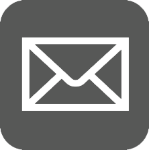 Full nameStudent numberFacultyCourse nameContact phone numberContact e-mail addressDo you have any accessibility requirements that we need to consider for you to engage with the Academic Appeals Procedure?   Yes      No   If yes, please detail your requested requirements belowDo you have any accessibility requirements that we need to consider for you to engage with the Academic Appeals Procedure?   Yes      No   If yes, please detail your requested requirements belowDo you have any accessibility requirements that we need to consider for you to engage with the Academic Appeals Procedure?   Yes      No   If yes, please detail your requested requirements belowDate confirmed results were publishedDate confirmed results were publishedAssessments appealed and submission dates Assessments appealed and submission dates The University did not follow the correct procedures in the conduct of your examination or other form of assessment (including coursework), or in the conduct of the Examination Board itself, and this significantly affected the outcomeIf you are appealing under ground (a), please provide details of the way in which you believe correct procedures were not followed You were unable to inform the Examination Board about your health or other personal circumstances by submitting a PEC claim by the relevant deadline If you are appealing under ground (b), you must provide a compelling reason for not submitting a PEC claim by the relevant deadline. If you do not provide this this reason, you do not have grounds for an appeal. Please provide your reason below.If you are appealing under ground (b), you must provide a compelling reason for not submitting a PEC claim by the relevant deadline. If you do not provide this this reason, you do not have grounds for an appeal. Please provide your reason below.If you are appealing under ground (b), you must provide a compelling reason for not submitting a PEC claim by the relevant deadline. If you do not provide this this reason, you do not have grounds for an appeal. Please provide your reason below.Date of discussionWho did you discuss this with?Who did you discuss this with?SignatureDate